Kids and Children list in PalanagarsDocumentation and pictures for Palanagars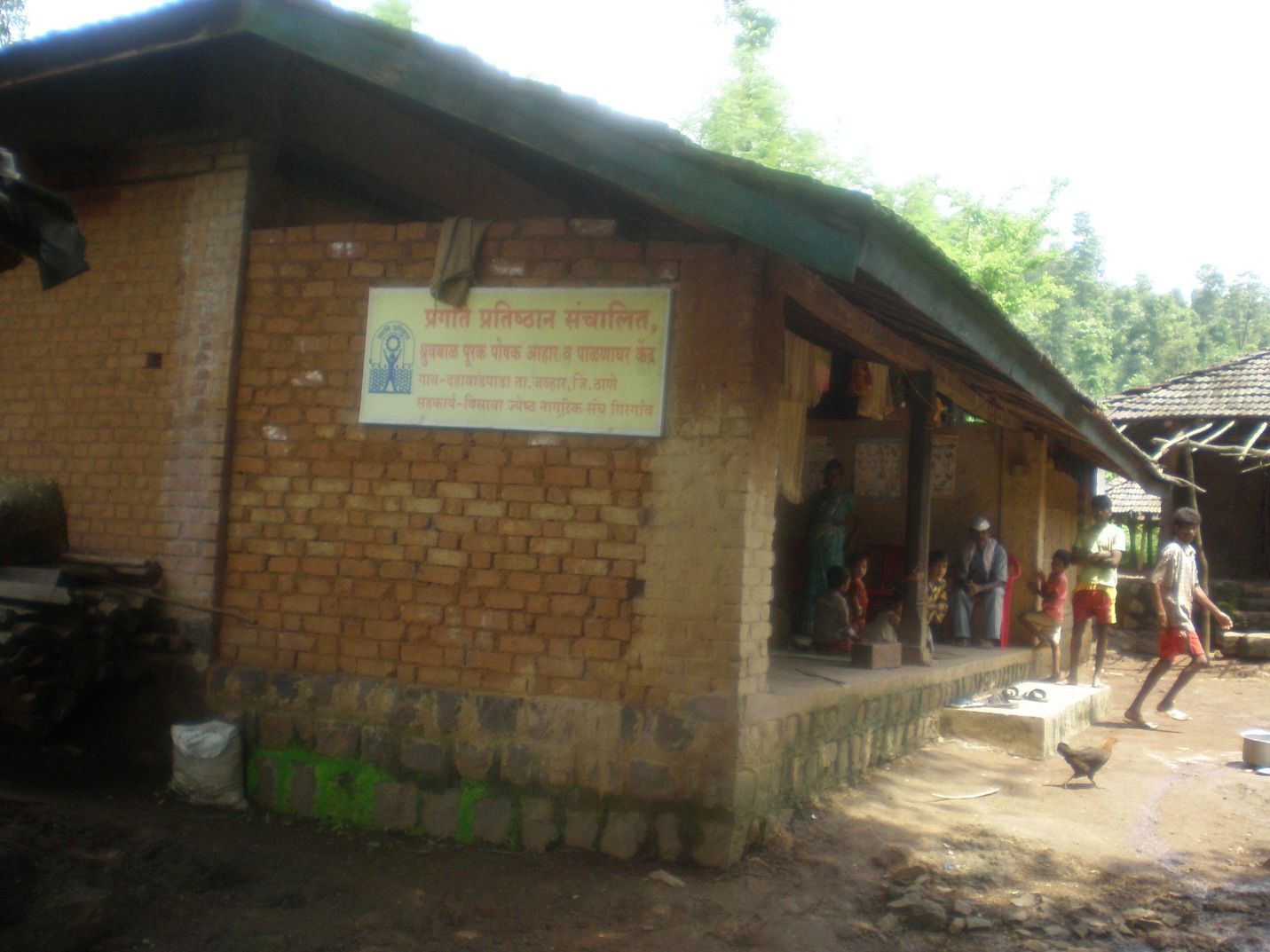 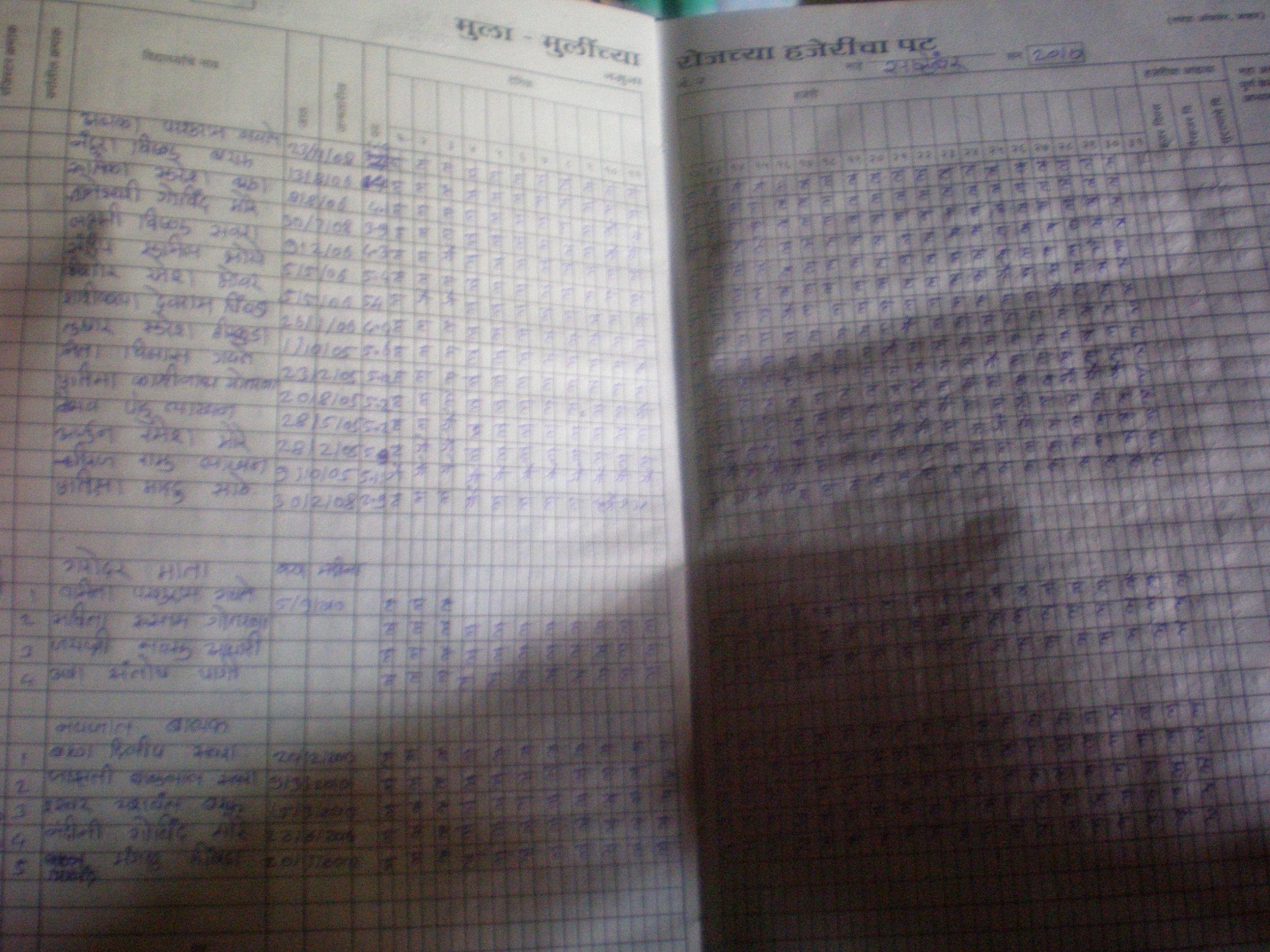 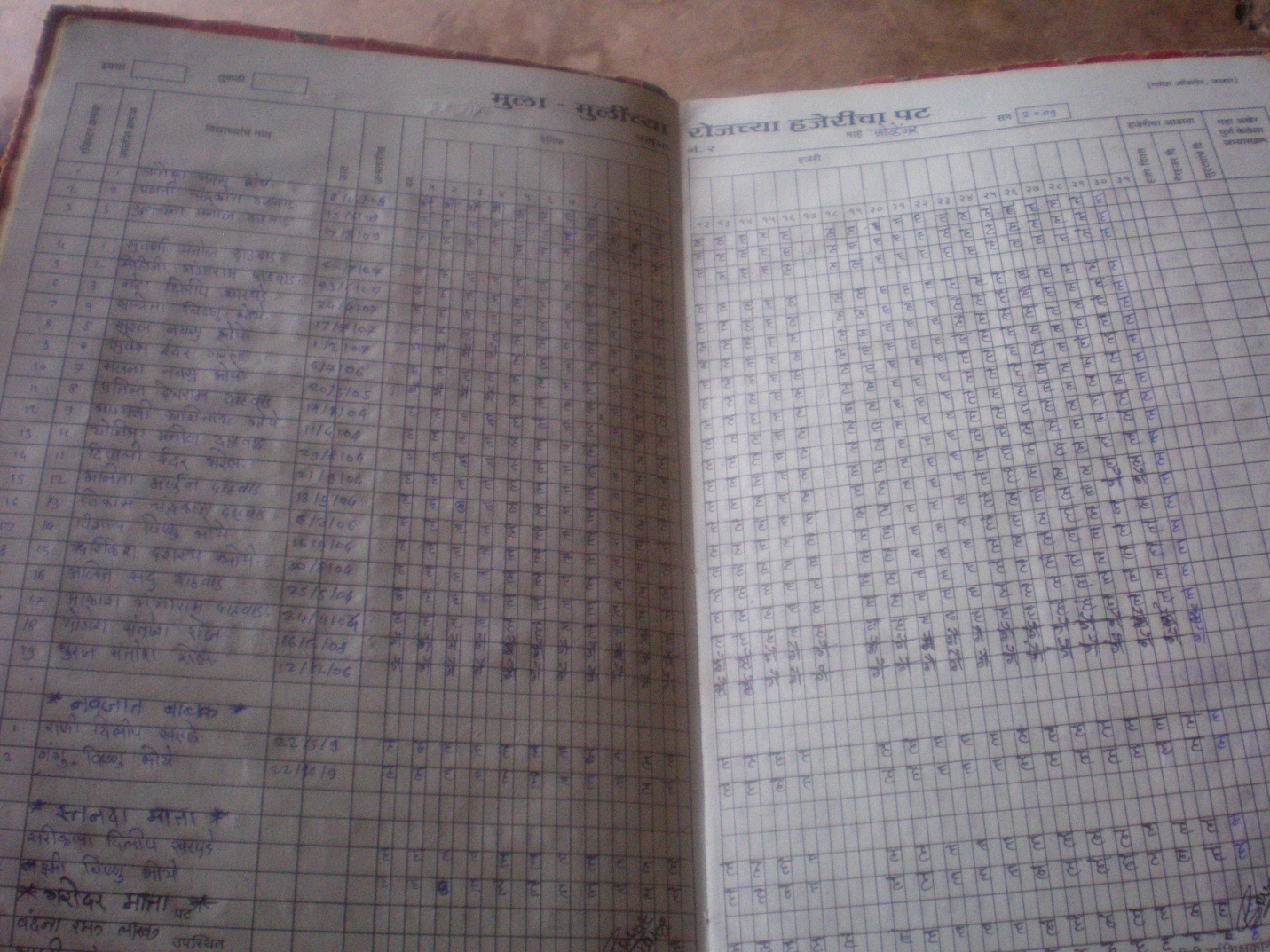 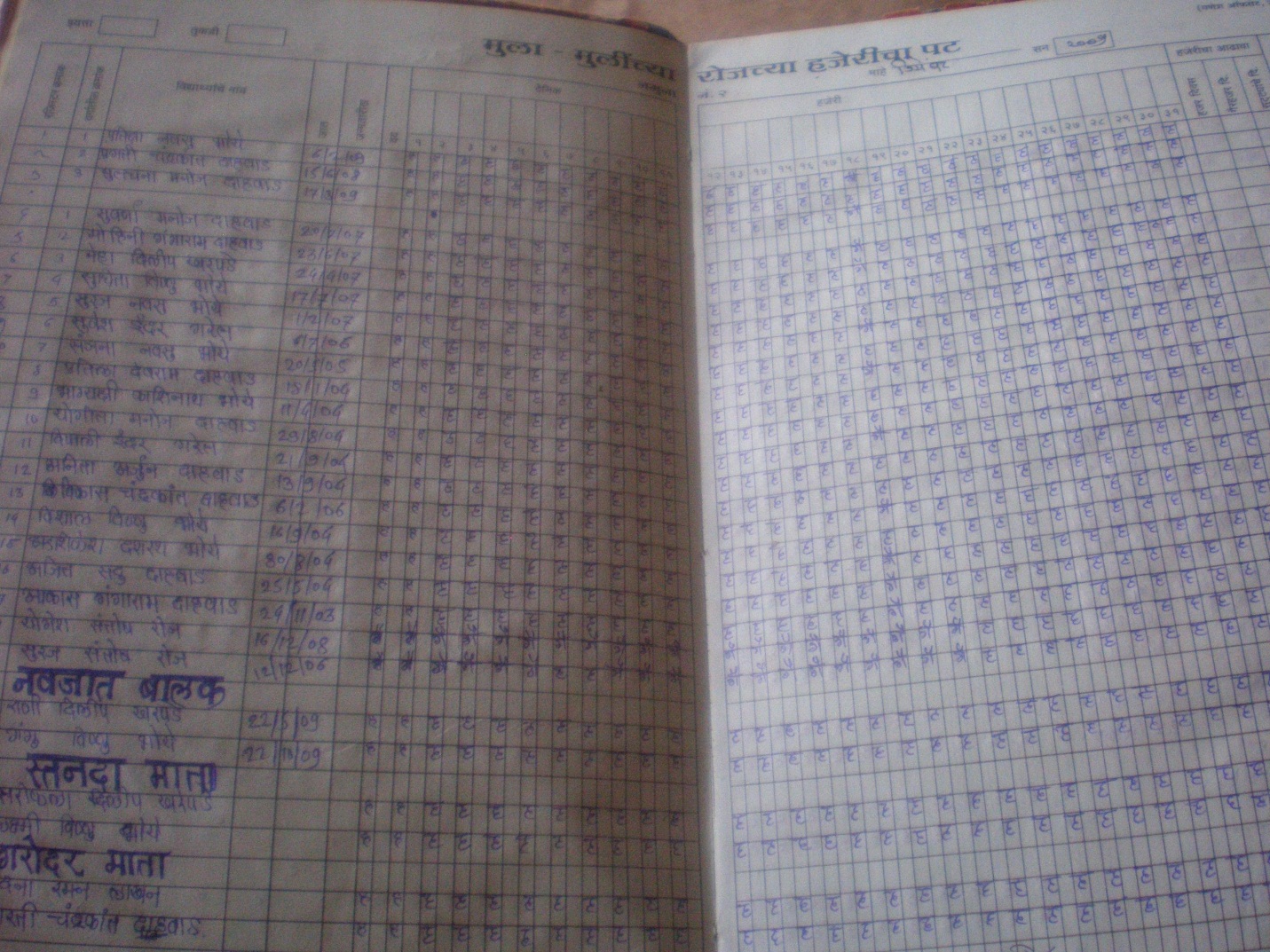 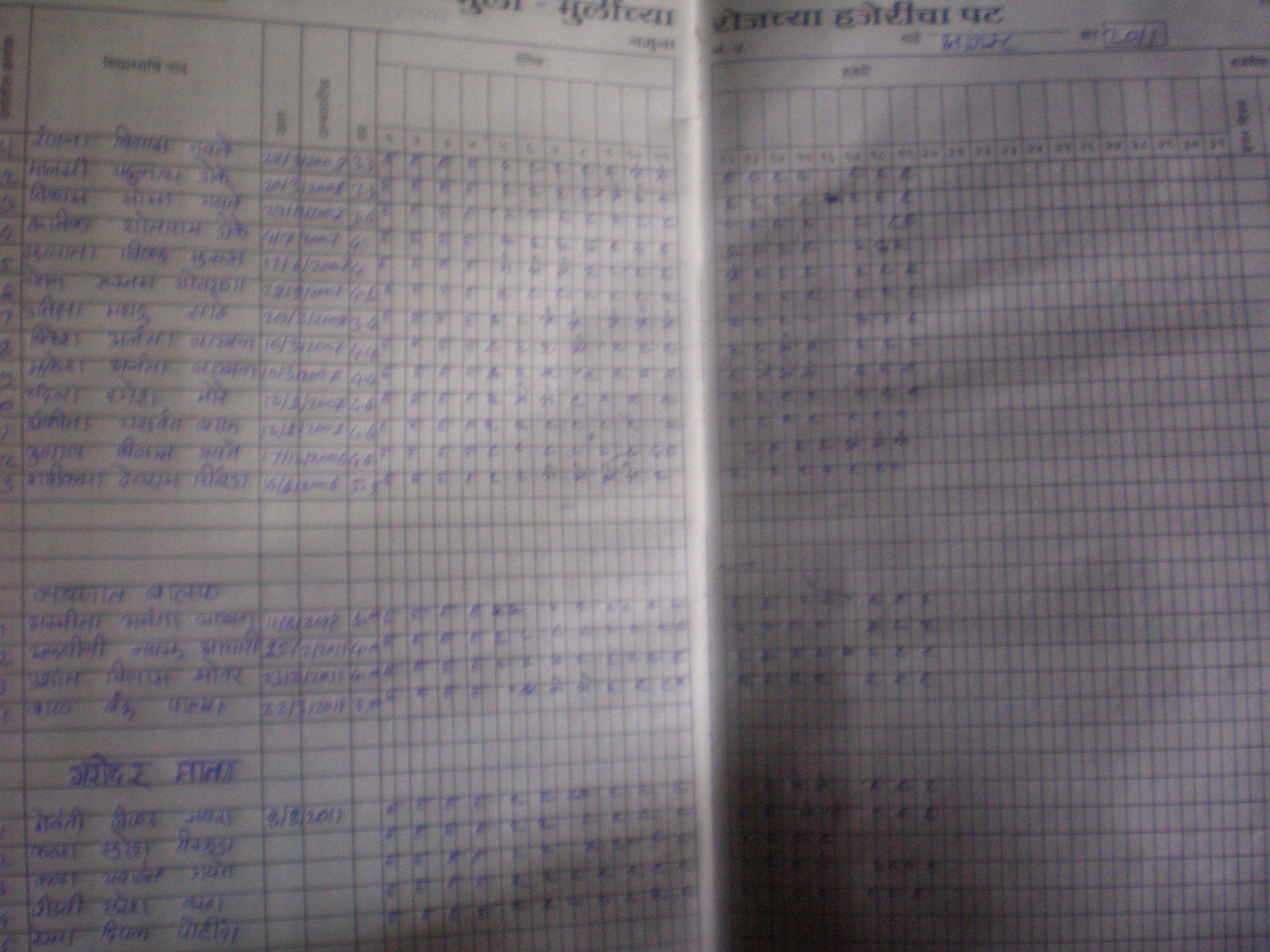 Hostel Pictures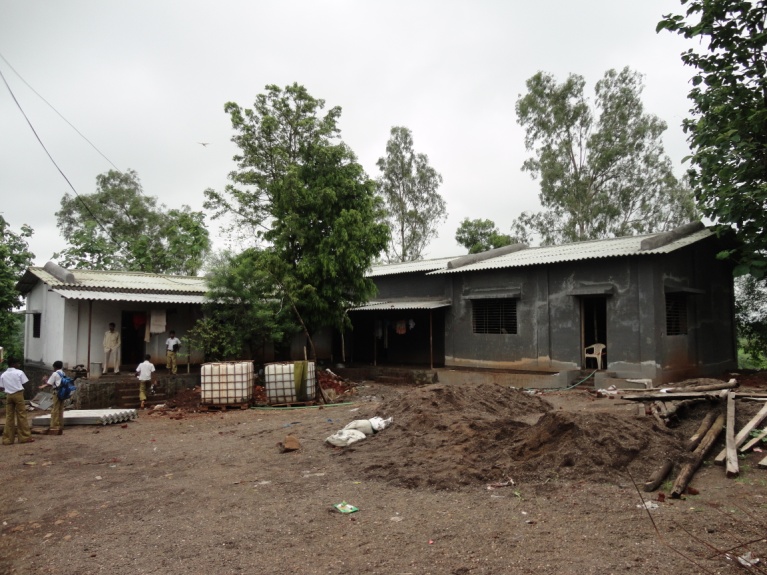 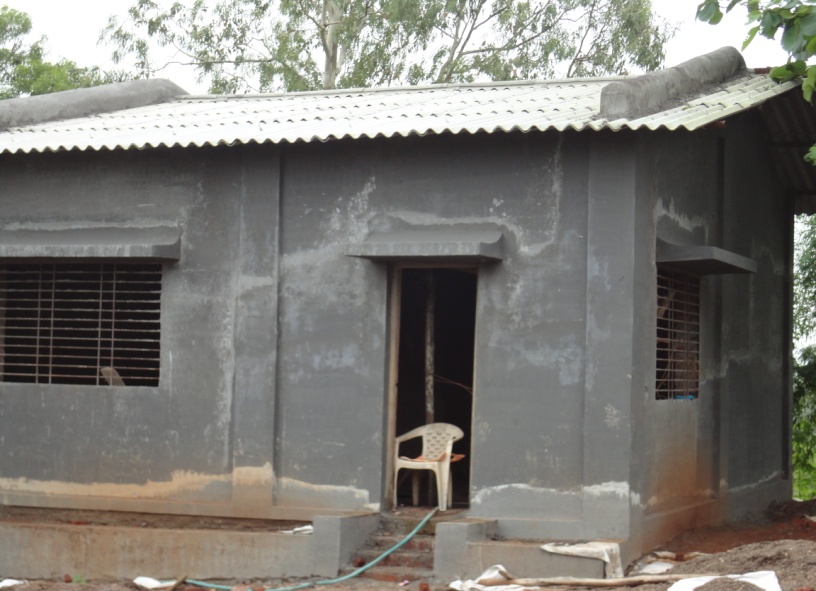 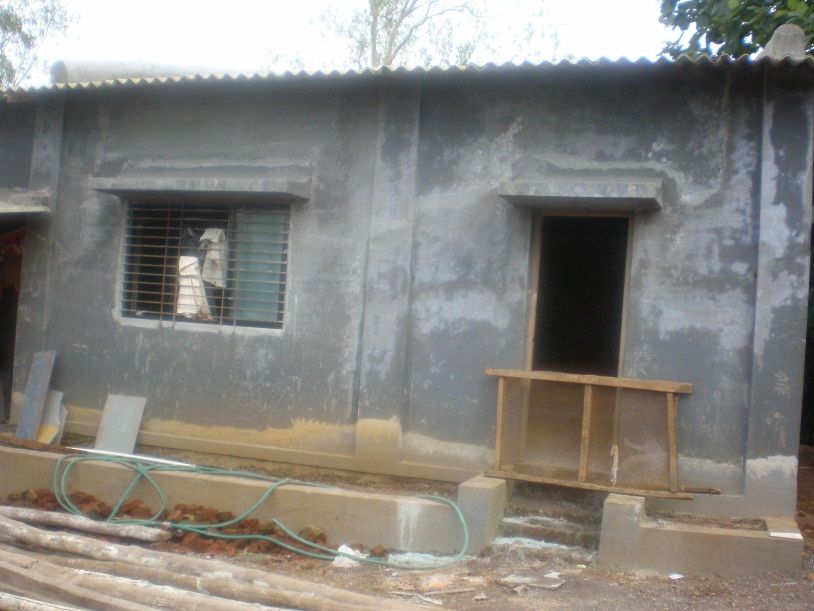 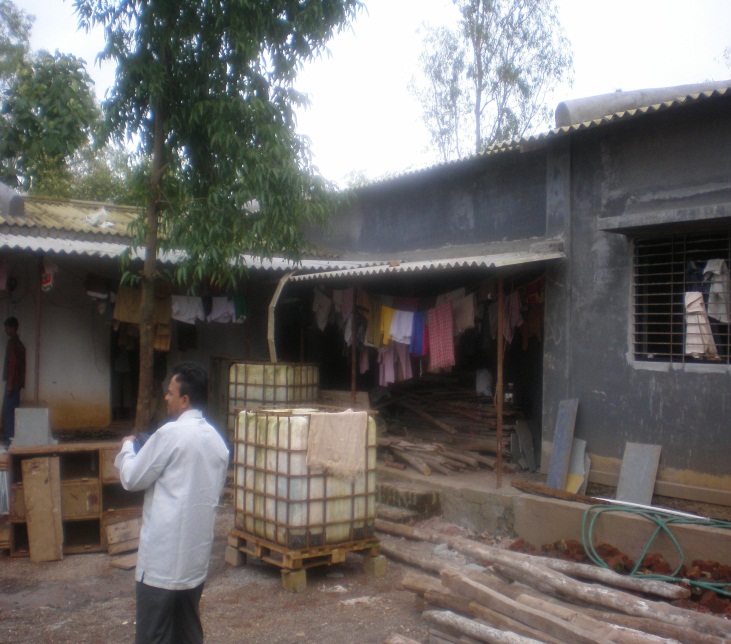 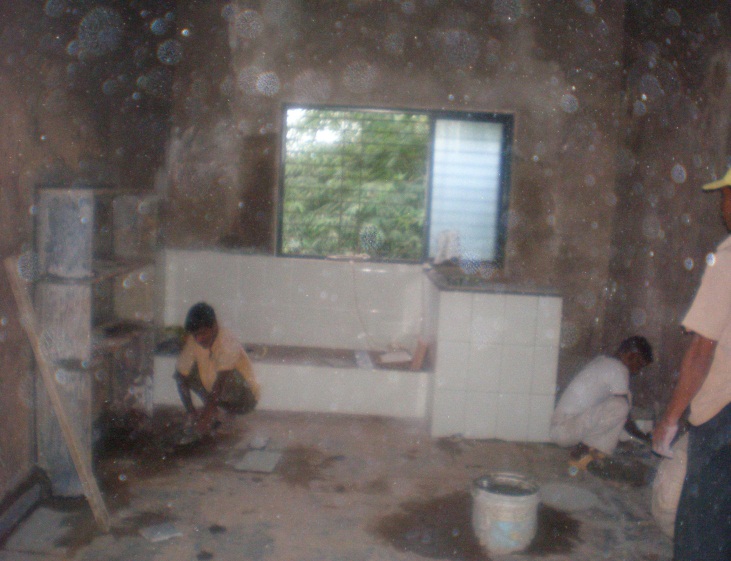 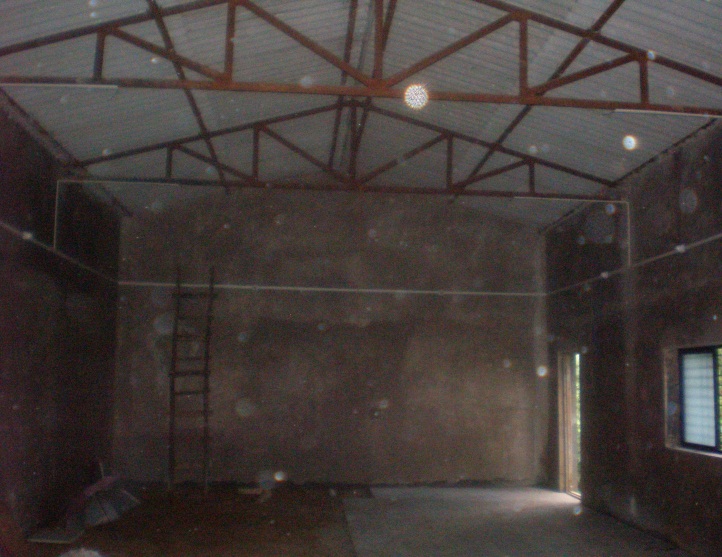 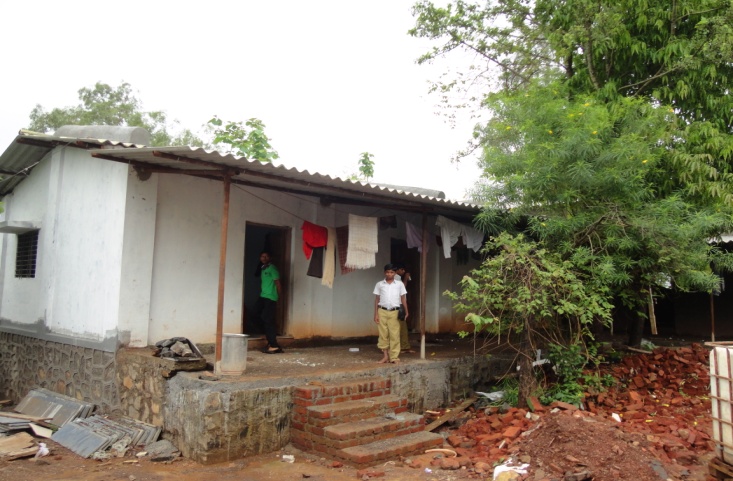 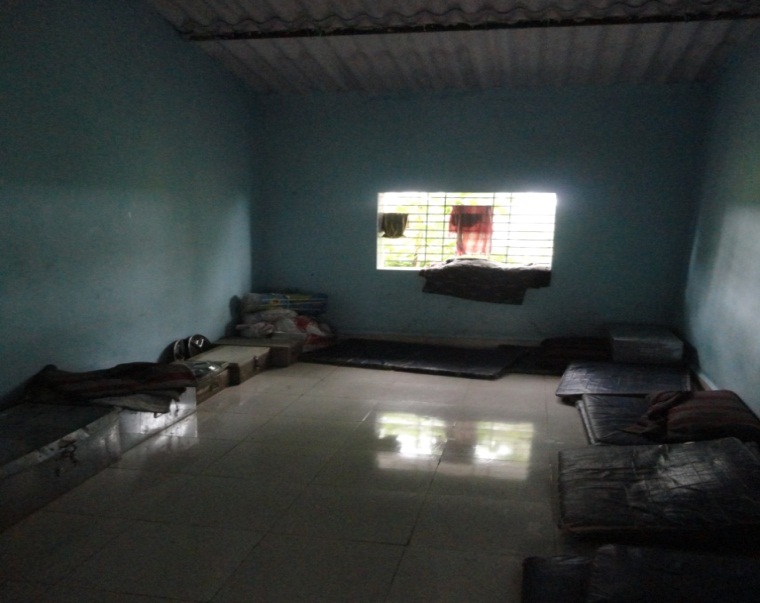 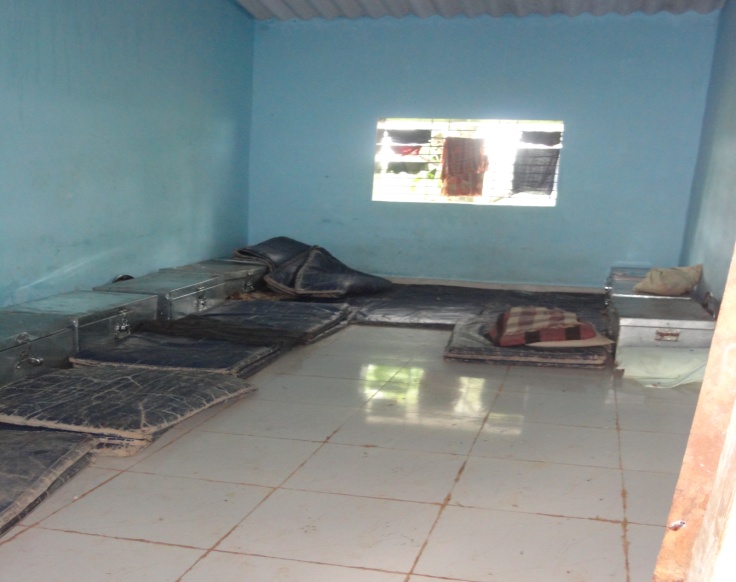 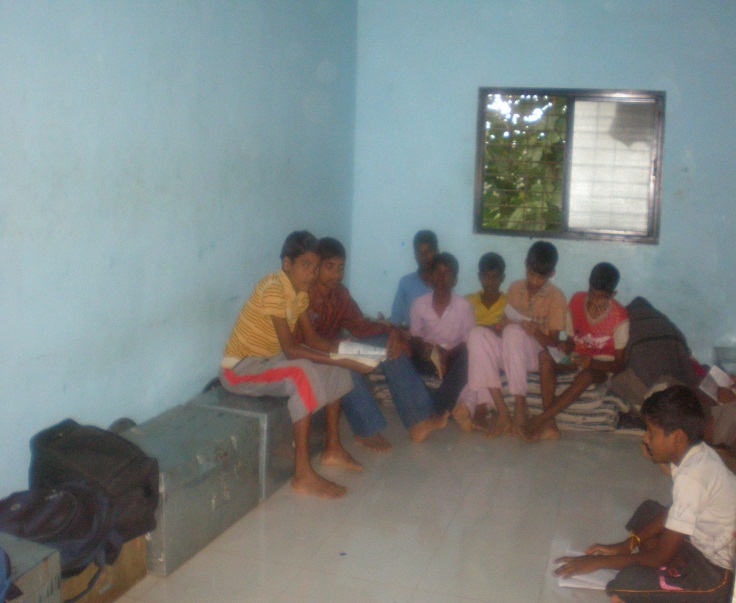 Purak Poshak Ahar ( Palanagar) Project, Kotimal Tal. Jawhar started from 11.09.2008Purak Poshak Ahar ( Palanagar) Project, Kotimal Tal. Jawhar started from 11.09.2008Purak Poshak Ahar ( Palanagar) Project, Kotimal Tal. Jawhar started from 11.09.2008Purak Poshak Ahar ( Palanagar) Project, Kotimal Tal. Jawhar started from 11.09.2008Sr.NoName of StudentDate of BirthAge on Feb-2012Newly Born child1Asmita Ananta Lakhan11.6.20118 m2Ashwini Navasu Achari15.2.201111m3Prashant Vilas Bhowar23.2.201111m4Balu Bandu Patara23.3.201110m6 month to 1 Years5Balu Rustam Gotarana3.1.20118m6Pinky Parshuram Gavate1.9.20101.5 Y7Nandini Govind More22.6.20101.5 Y8Prathamesh Manglu Chibhada20.7.20101.6 Y1 Year to 6 Year9Bala Yashawant Baraf13.3.20101.11 Y10Jagruti Babulal Savara9.3.20101.11 Y11Bala Dilip Savara20.1.20102 Y12Subhangi Suresh  Hirakud10.8.20092.6 Y13Pinky Ramesh Bhowar3.7.20092.7 Y14Ajay Ananta lakhan 9.3.20092.11 Y15Sarika Santosh Pagi6.3.20092.11 y16Haresh vishanu Surum14.2.20093 y17Raman Vishanu Savara17.1.20093 y18Pramod Vilas Bhovar10.12.20083.2 y19Ravina Ramesh More31.12.20083.1 y20Karina Babulal Savara26.11.20083.2 y21Alaka Parshuram Gavate23.11.20083.2 y22Dipali Kashinath Gotarne26.10.20083.3 y23Gautam Govind More1.10.20083.4 y24Karina Suresh Varatha5.9.20083.5 y25Ranjana Vilas Gavate28.3.20083.10 y26Manasi Yadunath Doke20.3.20083.10 y27Nikas Soma Gavate29.12.20073.1 y28Hritik Shantaram Doke4.7.20074.7 y29Sujata Vishanu Suram17.6.20074.7 y30Chetan Rustam Gotarana28.5.20074.8 y31Pratiksha Mahadu Sathe20.2.20083.11 y32Vikesh Ananta lakhan10.3.20074.11 y33Mukesh Ananta Lakhan10.3.20074.11 y34Chandana Ramesh More12.1.20075.1 y35Ankita Yashwant Baraf12.1.20075.1 y36Kunal Vilas Gavate17.12.20065.1 y37Pratiksh Vilas Bhowar30.11.20065.2 y38Pankaj Jayavanta Potinda28.8.20065.5 y39Dyaneshwari Jayaram Gangode30.7.20065.6 y40Shashikala Devaram Chibhada26.1.2066 y41Prema Vishanu Savara9.12.20056.5 yPregnant1Ms. Shevanti Vishanu Savara2Ms. Kala Suresh Hirakuda3Ms. Shidavi Suresh VarathaPurak Poshak Ahar ( Palanagar) Project, Dahavadpada Tal. Jawhar started from dt. 1.4.2008Purak Poshak Ahar ( Palanagar) Project, Dahavadpada Tal. Jawhar started from dt. 1.4.2008Purak Poshak Ahar ( Palanagar) Project, Dahavadpada Tal. Jawhar started from dt. 1.4.2008Purak Poshak Ahar ( Palanagar) Project, Dahavadpada Tal. Jawhar started from dt. 1.4.2008Sr.NoName of StudentDate of BirthAge on Feb-2012Newly Born child1Karuna Manoj Dahavad15.7.20118 month6 month to 1 Years2Ravina Gangaram Dahavad4.10.20101.4 y1 Year to 6 Year3Rohini Chanrakant Dahavad23.4.20101.9 y4Vaibhav Raman Lakhan6.4.20101.10 y5Gangu Vishanu Bhoye22.10.20092.3 y6Sulochana Monoj Dahavad17.3.20092.10 y7Payal Dilip Kharapade22.5.20092.8 y8Pragati chandrakant Dahavad15.6.20083.8 y9Suvarana Manoj Dahavad20.7.20074.6 y10Mohini Gangaram Dahavad23.6.20074.7 y11Neha Dilip Kharapade24.4.20074.9 y12Suchita Vishanu Bhoye17.1.20075 y13Suvesh Inder Garel16.7.20065.6 y14Vikas chandrakant Dahavad16.2.20065.11 yPregnant1Ms.Rekha Sandeep Dahavad2Vandana Raman LakahnPurak Poshak Ahar ( Palanagar) Project list , Pasodipada Tal. Mokhada started in 15 Nov. 2009Purak Poshak Ahar ( Palanagar) Project list , Pasodipada Tal. Mokhada started in 15 Nov. 2009Purak Poshak Ahar ( Palanagar) Project list , Pasodipada Tal. Mokhada started in 15 Nov. 2009Purak Poshak Ahar ( Palanagar) Project list , Pasodipada Tal. Mokhada started in 15 Nov. 2009Sr.NoName of StudentDate of BirthAge on Feb-2012Newly Born child1Mahendra Madhukar Mahale1/18/20121m2Dhiraj Gangadhar Mahale11/28/20112m6 month to 1 Years3Girish chandar Kandade7/15/20118m4Naresh sakharam Maule7/12/20118m1 Year to 6 Year5Karan Madhukar Bagul11/4/20101.2y6Hanuman Narayan Mahale10/28/20101.37Kalpana Vasant kandade7/26/20101.7y8Riya Jairam Rade7/20/20101.7y9Aditi Manohar Mahale7/6/20101.7y10Shital Balavant Mahale3/29/20101.11y11Sharayu kashinath  Kanade1/16/20102.1y12Nilam chandar Mahale1/12/20102.1y13Puja Madhukar Mahale12/3/20092.2y14Rahul Vasant Mahale11/15/20092.3y15chetan Madhukar mahale5/19/20092.10y16Jayesh Jaganath Mahale1/27/20093.1y17Dhanashri Ashok Kamadi7/27/20083.7y18Bagitara Dattu Bagul7/14/20083.7y19Tushar Gopal Kandade7/14/20083.7y20Rohit Gangadhar Mahale7/11/20083.7y21Baluram narayan Mahale6/29/20083.8y22Dipali Sakharam Maule5/2/20083.9y23Yogesh Madhukar Mahale2/3/20084y24Reshama Ramesh kandade1/2/20084.1y25Sachine Kashinath kandade12/13/20074.2y26Sagar Jairam Rade12/3/20074.2y27Mayur Madhukar Mahale8/14/20074.6y28Gayatri Manohar mahale3/23/20074.11y29Rupali Parshuram kandade3/2/20074.11y30Ganesh Vasant Mahale1/22/20075.1y31Rukhamini Balavant Baraf12/12/20065.2y32Dinesh Eknath Mahale11/3/20065.3y33Neha Jaganath Mahale5/27/20065.9y34Priyanka Madhukar Mahale4/12/20065.10y35Dhananjay jairam Rade2/23/20066y36Ashwini  Vasant Kandade2/7/20066y